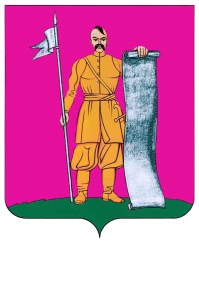 СОВЕТ СТАРОЩЕРБИНОВСКОГО СЕЛЬСКОГО ПОСЕЛЕНИЯ ЩЕРБИНОВСКОГО РАЙОНА ЧЕТВЕРТОГО СОЗЫВАтринадцатая  СЕССИЯРЕШЕНИЕот 10.07.2020  							       	                             № 1станица СтарощербиновскаяО внесении изменений в решениеСовета Старощербиновскогосельского поселения Щербиновского районаот 27 декабря 2019 г. № 1«О бюджете Старощербиновскогосельского поселения Щербиновского районана 2020 год»В соответствии со статьей 217 Бюджетного кодекса Российской Федерации; Уставом Старощербиновского сельского поселения Щербиновского района, Совет Старощербиновского сельского поселения Щербиновского района решил:1. Внести в решение Совета Старощербиновского сельского поселения Щербиновского района от 27 декабря 2019 г. № 1 «О бюджете Старощербиновского сельского поселения Щербиновского района на 2020 год» (с изменениями от 07 февраля 2020 г. № 1, от 20 марта 2020 г. № 2)следующие изменения:1) приложение 5 изложить в новой редакции (приложение 1);2) приложение 6 изложить в новой редакции (приложение 2);3) приложение 7 изложить в новой редакции (приложение 3).2. Общему отделу администрации Старощербиновского сельского поселения Щербиновского района (Шилова И.А.) настоящее решение:1)разместить в информационно-телекоммуникационной сети «Интернет» на официальном сайте администрации Старощербиновского сельского поселения Щербиновского района (http://starsсherb.ru) в меню сайта «Бюджет», «на 2020 год»;2)официально опубликовать в периодическом печатном издании «Информационный бюллетень органов местного самоуправления Старощербиновского сельского поселения Щербиновского района».3. Решение вступает в силу на следующий день после его официального опубликования.Распределение бюджетных ассигнованийпо разделам и подразделамклассификации расходов бюджетов на 2020 год                                                                                                                                ».Начальникфинансово-экономическогоотдела администрации Старощербиновскогосельского поселенияЩербиновского района   				                           А.С. КалмыковаРаспределение бюджетных ассигнованийпо целевым статьям (муниципальным программамСтарощербиновского сельского поселенияЩербиновского района и не программнымнаправлениям деятельности), группам видоврасходов классификациирасходов бюджетов на 2020 год                                                                                                                             ».Начальникфинансово-экономическогоотдела администрации Старощербиновскогосельского поселенияЩербиновского района   				                            А.С. КалмыковаВедомственная структура расходов бюджетаСтарощербиновского сельского поселенияЩербиновского района на 2020 год                                                                                                                                ».Начальникфинансово-экономическогоотдела администрации Старощербиновскогосельского поселенияЩербиновского района   				                           А.С. КалмыковаПредседатель СоветаСтарощербиновского сельскогопоселения Щербиновского района А.В. ОлешкоГлаваСтарощербиновского сельского поселения Щербиновского районаВ.Г. ПодолянкоПриложение 1к решению СоветаСтарощербиновскогосельского поселенияЩербиновского районаот 10.07.2020 № 1«Приложение 4УТВЕРЖДЕНОрешением Совета Старощербиновскогосельского поселенияЩербиновского районаот 27 декабря 2019 г. № 1 (в редакции решения СоветаСтарощербиновскогосельского поселенияЩербиновского районаот 10.07.2020 № 1)№ п/пНаименованиерзпрСумма,рублей12345Всего расходов127925083,60в том числе:1Общегосударственные вопросы010020493002,70Функционирование высшего должностного лица субъекта Российской Федерации и муниципального образования01021054360,00Функционирование Правительства Российской Федерации, высших исполнительных органов государственной власти субъектов Российской Федерации, местных администраций01049134239,70Обеспечение деятельности финансовых, налоговых и таможенных органов и органов финансового (финансово-бюджетного) надзора0106229000,00Резервные фонды011145000,00Другие общегосударственные вопросы011310030403,002Национальная оборона0200765348,0012345Мобилизационная и вневойсковая подготовка0203765348,003Национальная безопасность и правоохранительная деятельность0300207200,00Защита населения и территорий от чрезвычайных ситуаций природного и техногенного характера, гражданская оборона030937364,00Другие вопросы в области национальной безопасности и правоохранительной деятельности0314169836,004Национальная экономика040030105000,00Дорожное хозяйство (дорожные фонды)040930050000,00Другие вопросы в области национальной экономики041255000,005Жилищно-коммунальное хозяйство050051585419,90Коммунальное хозяйство0502855120,00Благоустройство050350730299,906Образование0700132035,00Молодежная политика0707132035,007Культура, кинематография080024198798,00Культура080124198798,008Социальная политика1000185000,00Пенсионное обеспечение1001185000,009Физическая культура и спорт1100253280,00Физическая культура1101253280,00Приложение 2к решению СоветаСтарощербиновскогосельского поселенияЩербиновского районаот 10.07.2020 № 1«Приложение 5УТВЕРЖДЕНОрешением Совета Старощербиновскогосельского поселенияЩербиновского районаот 27 декабря 2019 г. № 1(в редакции решения СоветаСтарощербиновскогосельского поселенияЩербиновского районаот 10.07.2020 № 1)№ п/пНаименованиецсрврСумма, рублей12345ВСЕГО127925083,60Муниципальные программы Старощербиновского сельского поселения Щербиновского района92402076,901Муниципальная программа Старощербиновского сельского поселения Щербиновского района «Обеспечение деятельности органов местного самоуправления Старощербиновского сельского поселения Щербиновского района» 01 0 00 000001117790,00Информатизация деятельности органов местного самоуправления 01 0 01 00000444090,0012345Информатизация деятельности органов местного самоуправления 01 0 01 10010444090,00Закупка товаров, работ и услуг для государственных (муниципальных) нужд01 0 01 10010200444090,00Информационное обеспечение деятельности органов местного самоуправления01 0 02 00000216000,00Информационное обеспечение деятельности органов местного самоуправления муниципального образования01 0 02 10020216000,00Закупка товаров, работ и услуг для государственных (муниципальных) нужд01 0 02 10020200216000,00Мероприятия по обеспечению организационных вопросов для реализации муниципальной программы01 0 07 0000025200,00Реализация организационных вопросов01 0 07 1061025200,00Закупка товаров, работ и услуг для государственных (муниципальных) нужд01 0 07 1061020022700,00Социальное обеспечение и иные выплаты населению01 0 07 106103002500,00Прочие мероприятия, связанные с муниципальным управлением01 0 09 00000432500,00Реализация функций, связанных с муниципальным управлением01 0 09 10480432500,00Социальное обеспечение и иные выплаты населению01 0 09 10480300432500,002Муниципальная программа Старощербиновского сельского поселения Щербиновского района «Управление муниципальным имуществом, Старощербиновского сельского поселения Щербиновского района» 03 0 00 00000549265,00Содержание и обслуживание казны03 0 02 00000549265,00Содержание и обслуживание казны муниципального образования03 0 02 10080549265,00Закупка товаров, работ и услуг для государственных (муниципальных) нужд03 0 02 10080200546098,00Иные бюджетные ассигнования03 0 02 100808003167,003Муниципальная программа Старощербиновского сельского поселения Щербиновского района «Развитие субъектов малого и среднего предпринимательства в Старощербиновском сельском поселении Щербиновского района» 04 0 00 0000055000,00Развитие субъектов малого и среднего предпринимательства04 0 01 0000055000,0012345Реализация мероприятий, направленных на развитие субъектов малого и среднего предпринимательства04 0 01 1009055000,00Закупка товаров, работ и услуг для государственных (муниципальных) нужд04 0 01 1009020055000,004Муниципальная программа Старощербиновского сельского поселения Щербиновского района «Развитие культуры и кинематографии в Старощербиновском сельском поселении Щербиновского района» 12 0 00 0000023851425,00Совершенствование деятельности муниципальных учреждений отрасли «Культура и кинематографии»12 0 01 0000023851425,00Расходы на обеспечение деятельности (оказание услуг) муниципальных бюджетных учреждений культуры и кинематографии12 0 01 0059023851425,00Расходы на выплаты персоналу в целях обеспечения выполнения функций государственными (муниципальными) органами, казенными учреждениями, органами управления государственными внебюджетными фондами12 0 01 005901002006947,00Закупка товаров, работ и услуг для государственных (муниципальных) нужд12 0 01 00590200601153,00Предоставление субсидий бюджетным, автономным учреждениям и иным некоммерческим организациям12 0 01 0059060021242325,00Иные бюджетные ассигнования12 0 01 005908001000,005Муниципальная программа Старощербиновского сельского поселения Щербиновского района «Развитие физической культуры и спорта в Старощербиновском сельском поселении Щербиновского района» 13 0 00 00000253280,00Реализация Единого календарного плана физкультурных мероприятий Старощербиновского сельского поселения Щербиновского района13 0 03 00000253280,00Организация и проведение физкультурных и спортивных мероприятий13 0 03 10320253280,00Расходы на выплаты персоналу в целях обеспечения выполнения функций государственными (муниципальными) органами, казенными учреждениями, органами управления государственными внебюджетными фондами13 0 03 10320100203280,00Закупка товаров, работ и услуг для государственных (муниципальных) нужд13 0 03 1032020050000,00123456Муниципальная программа Старощербиновского сельского поселения Щербиновского района «Молодежь Старощербиновского сельского поселения Щербиновского района» 14 0 00 00000132035,00Мероприятия по организации и проведению социально-значимых мероприятий в области молодежной политики14 0 03 00000132035,00Реализация мероприятий в области молодежной политики14 0 03 10330132035,00Закупка товаров, работ и услуг для государственных (муниципальных) нужд14 0 03 10330200132035,007Муниципальная программа Старощербиновского сельского поселения Щербиновского района «Противодействие коррупции на территории Старощербиновского сельского поселения Щербиновского района» 18 0 00  0000028000,00Мероприятия по противодействию коррупции18 0 01 0000028000,00Мероприятия по противодействию коррупции в сельских поселениях18 0 01 1005028000,00Закупка товаров, работ и услуг для государственных (муниципальных) нужд18 0 01 1005020028000,008Муниципальная программа Старощербиновского сельского поселения Щербиновского района «Обеспечение безопасности населения на территории Старощербиновского сельского поселения Щербиновского района» 19 0 00 00000207200,00Предупреждение и ликвидация последствий чрезвычайных ситуаций в границах поселения19 0 01 0000033864,00Предупреждение и ликвидация последствий чрезвычайных ситуаций19 0 01 1043033864,00Закупка товаров, работ и услуг для государственных (муниципальных) нужд19 0 01 1043020033864,00Обеспечение безопасности на водных объектах19 0 02 000003500,00Мероприятия, связанные с безопасностью людей на водных объектах19 0 02 104903500,00Закупка товаров, работ и услуг для государственных (муниципальных) нужд19 0 02 10490 2003500,00Пожарная безопасность19 0 03 00000167836,00Мероприятия по пожарной безопасности19 0 03 10500167836,00Закупка товаров, работ и услуг для государственных (муниципальных) нужд19 0 03 10500200167836,0012345Отдельные мероприятия по реализации муниципальной программы19 0 07 000002000,00Финансовое обеспечение деятельности добровольных формирований населения по охране общественного порядка19 0 07 102702000,00Закупка товаров, работ и услуг для государственных (муниципальных) нужд19 0 07 102702002000,009Муниципальная программа Старощербиновского сельского поселения Щербиновского района «Развитие дорожного хозяйства в Старощербиновском сельском поселении Щербиновского района» 20 0 00 0000030050000,00Поддержка дорожного хозяйства20 0 01 0000030050000,00Содержание и ремонт автомобильных дорог общего пользования, в том числе дорог в поселении (за исключением автомобильных дорог федерального значения)20 0 01 1046016445906,00Закупка товаров, работ и услуг для государственных (муниципальных) нужд20 0 01 1046020016445906,00Капитальный ремонт и ремонт автомобильных дорог общего пользования местного значения20 0 01 S244013604094,00Закупка товаров, работ и услуг для государственных (муниципальных) нужд20 0 01 S244020013604094,0010Муниципальная программа Старощербиновского сельского поселения Щербиновского района «Комплексное развитие жилищно-коммунального хозяйства, энергосбережение и повышение энергетической эффективности Старощербиновского сельского поселения Щербиновского района»22 0 00 0000017188493,00Благоустройство и озеленение территории Старощербиновского сельского поселения Щербиновского района22 0 01 00000111500,00Мероприятия по благоустройству и озеленению территории сельского поселения Щербиновского района22 0 01 10550111500,00Закупка товаров, работ и услуг для государственных (муниципальных) нужд22 0 01 10550200111500,00Модернизация и содержание систем уличного освещения22 0 02 000008990502,00Мероприятия по модернизации, энергосбережению и повышению энергетической эффективности и содержанию систем уличного освещения22 0 02 105608990502,00Закупка товаров, работ и услуг для государственных (муниципальных) нужд22 0 02 105602008990502,0012345Мероприятия в сфере коммунального хозяйства22 0 03 00000855120,00Реализация мероприятий в сфере коммунального хозяйства22 0 03 10570855120,00Закупка товаров, работ и услуг для государственных (муниципальных) нужд22 0 03 10570200855120,00Отдельные полномочия в области благоустройства территории22 0 04 000002651842,00Мероприятия по благоустройству и озеленению территории сельского поселения22 0 04 105502651842,00Закупка товаров, работ и услуг для государственных (муниципальных) нужд22 0 04 105502002651842,00Организация ритуальных услуг и содержание мест захоронения22 0 05 000004579529,00Мероприятия по содержанию мест захоронения22 0 05 106804579529,00Закупка товаров, работ и услуг для государственных (муниципальных) нужд22 0 05 106802004579529,0011Муниципальная программа Старощербиновского сельского поселения Щербиновского района «Развитие муниципальной службы в администрации Старощербиновского сельского поселения Щербиновского района»23 0 00 0000059905,00Повышение профессионального уровня сотрудников Старощербиновского сельского поселения23 0 01 00000 35800,00Повышение профессионального уровня сотрудников органов местного самоуправления сельского поселения23 0 01 1003035800,00Расходы на выплаты персоналу в целях обеспечения выполнения функций государственными (муниципальными) органами, казенными учреждениями, органами управления государственными внебюджетными фондами23 0 01 1003010021800,00Закупка товаров, работ и услуг для государственных (муниципальных) нужд23 0 01 1003020014000,00Диспансеризация муниципальных служащих Старощербиновского сельского поселения23 0 02 00000 24105,00Диспансеризация муниципальных служащих органов местного самоуправления сельского поселения23 0 02 1006024105,00Закупка товаров, работ и услуг для государственных (муниципальных) нужд23 0 02 1006020024105,001234512Муниципальная программа Старощербиновского сельского поселения Щербиновского района «Сохранение, использование и популяризация объектов культурного наследия (памятников истории и культуры), находящихся на территории Старощербиновского сельского поселения Щербиновского района» 24 0 00 00000195673,00Содержание и текущий ремонт памятников и братских могил, находящихся на территории поселения24 0 01 00000195673,00Мероприятия по содержанию памятников и братских могил, находящихся на территории поселения24 0 01 10280195673,00Закупка товаров, работ и услуг для государственных (муниципальных) нужд24 0 01 10280200195673,0013Муниципальная программа Старощербиновского сельского поселения Щербиновского района «Календарь праздничных мероприятий, юбилейных и памятных дат  Старощербиновского сельского поселения Щербиновского района»  26 0 00 00000151700,00Обеспечение проведения праздничных дней и памятных дат, проводимых органами местного самоуправления 26 0 01 00000151700,00Обеспечение проведения праздничных дней и памятных дат, проводимых органами местного самоуправления муниципального образования26 0 01 10040151700,00Закупка товаров, работ и услуг для государственных (муниципальных) нужд26 0 01 10040200151700,0014Муниципальная программа Старощербиновского сельского поселения Щербиновского района «Формирование современной городской среды на территории Старощербиновского сельского поселения Щербиновского района»29 0 00 0000018562310,90Благоустройство общественной территории29 0 01 000001095720,90Поддержка государственных программ субъектов Российской Федерации и муниципальных программ формирования современной городской среды29 0 01 107301095720,90Закупка товаров, работ и услуг для государственных (муниципальных) нужд29 0 01 107302001095720,90Федеральный проект «Формирование комфортной городской среды»29.0.F2.00000 17466590,00Реализация программ формирования современной городской среды29.0.F2.00000 17466590,0012345Закупка товаров, работ и услуг для государственных (муниципальных) нужд29.0.F2.55550 20017466590,00Не программные направления35523006,7015Обеспечение деятельности высшего должностного лица муниципального образования70 0 00 000001054360,00Высшее должностное лицо муниципального образования70 0 01 000001054360,00.Расходы на обеспечение функций органов местного самоуправления70 0 01 001901054360,00Расходы на выплаты персоналу в целях обеспечения выполнения функций государственными (муниципальными) органами, казенными учреждениями, органами управления государственными внебюджетными фондами70 0 01 001901001054360,0016Отдельные направления деятельности администрации муниципального образования71 0 00 000009964587,70Финансовое обеспечение непредвиденных расходов71 0 01 0000045000,00Резервные фонды администрации муниципального образования71 0 01 1042045000,00Иные бюджетные ассигнования71 0 01 1042080045000,00Административные и иные комиссии71 0 02 000007600,00Осуществление отдельных полномочий Краснодарского края по образованию и организации деятельности административных комиссий71 0 02 601907600,00Закупка товаров, работ и услуг для государственных (муниципальных) нужд71 0 02 601902007600,00Формирование архивных фондов поселения71 0 04 0000020000,00Мероприятия, направленные на материально-техническое обеспечение формирования архивных фондов поселения71 0 04 1044020000,00Закупка товаров, работ и услуг для государственных (муниципальных) нужд71 0 04 1044020020000,00Осуществление полномочий по определению поставщиков (подрядчиков, исполнителей) для заказчиков сельского поселения71 0 07 0000098000,00Расходы на обеспечение функций органов местного самоуправления (передаваемые полномочия сельских поселений)71 0 07 2019098000,00Межбюджетные трансферты71 0 07 2019050098000,00Осуществление полномочий по  первичному воинскому учету, на территориях, где отсутствуют военные комиссариаты.71 0 08 00000765348,0012345Осуществление полномочий по  первичному воинскому учету, на территориях, где отсутствуют военные комиссариаты.71 0 08 51180637200,00Расходы на выплаты персоналу в целях обеспечения выполнения функций государственными (муниципальными) органами, казенными учреждениями, органами управления государственными внебюджетными фондами71 0 08 51180100630061,00Закупка товаров, работ и услуг для государственных (муниципальных) нужд71 0 08 511802007139,00Осуществление полномочий по  первичному воинскому учету, на территориях, где отсутствуют военные комиссариаты71 0 08 71180128148,00Расходы на выплаты персоналу в целях обеспечения выполнения функций государственными (муниципальными) органами, казенными учреждениями, органами управления государственными внебюджетными фондами71 0 08 71180100128148,00Обеспечение деятельности органов местного самоуправления71 0 09 000009028639,70Расходы на обеспечение функций органов местного самоуправления71 0 09 001909026997,00Расходы на выплаты персоналу в целях обеспечения выполнения функций государственными (муниципальными) органами, казенными учреждениями, органами управления государственными внебюджетными фондами71 0 09 001901008254745,00Закупка товаров, работ и услуг для государственных (муниципальных) нужд71 0 09 00190200733514,00Иные бюджетные ассигнования71 0 09 0019080038738,00Расходы на обеспечение функций органов местного самоуправления (кредиторская задолженность)71 0 09 001991642,70Закупка товаров, работ и услуг для государственных (муниципальных) нужд71 0 09 001992001642,7017Обеспечение деятельности контрольно-счетной палаты муниципального образования72 0 00 00000126000,00Руководитель контрольно-счетной палаты муниципального образования72 0 01 0000018900,00Расходы на обеспечение функций органов местного самоуправления (передаваемые полномочия сельских поселений)72 0 01 2019018900,00Межбюджетные трансферты72 0 01 2019050018900,00Контрольно-счетная палата муниципального образования72 0 02 00000107100,0012345Расходы на обеспечение функций органов местного самоуправления (передаваемые полномочия сельских поселений)72 0 02 20190107100,00Межбюджетные трансферты72 0 02 20190500107100,0018Другие непрограммные расходы в области общегосударственных вопросов75 0 00 000008255443,00Обеспечение деятельности муниципальных учреждений75 0 01 000008255443,00Расходы на обеспечение деятельности (оказание услуг) муниципальных учреждений75 0 01 005908255443,00Расходы на выплаты персоналу в целях обеспечения выполнения функций государственными (муниципальными) органами, казенными учреждениями, органами управления государственными внебюджетными фондами75 0 01 005901006528362,00Закупка товаров, работ и услуг для государственных (муниципальных) нужд75 0 01 005902001725881,00Иные бюджетные ассигнования75 0 01 005908001200,0019Обеспечение деятельности финансовых, налоговых и таможенных органов и органов финансового (финансово-бюджетного) надзора77 0 00 00000103000,00Осуществление полномочий по организации и осуществлению муниципального внутреннего финансового контроля 77 0 01 00000103000,00Расходы на обеспечение функций органов местного самоуправления (передаваемые полномочия сельских поселений)77 0 01 20190103000,00Межбюджетные трансферты77 0 01 20190500103000,0020Другие не программные расходы в области жилищно-коммунального хозяйства79 0 00 0000015834616,00Обеспечение деятельности муниципальных учреждений79 0 01 0000015834616,00Расходы на обеспечение деятельности (оказание услуг) муниципальных учреждений79 0 01 0059015834616,00Расходы на выплаты персоналу в целях обеспечения выполнения функций государственными (муниципальными) органами, казенными учреждениями, органами управления государственными внебюджетными фондами79 0 01 0059010011695535,00Закупка товаров, работ и услуг для государственных (муниципальных) нужд79 0 01 005902004087465,00Иные бюджетные ассигнования79 0 01 0059080051616,001234521Другие непрограммные расходы органов местного самоуправления99 0 00 00000185000,00Непрограммные расходы99 0 01 00000185000,00Поддержка лиц, замещавших выборные муниципальные должности, муниципальные должности муниципальной службы и отдельных категорий работников 99 0 01 10120185000,00Социальное обеспечение и иные выплаты населению99 0 01 10120300185000,00Приложение 3к решению СоветаСтарощербиновскогосельского поселенияЩербиновского районаот 10.07.2020 № 1«Приложение 6УТВЕРЖДЕНАрешением Совета Старощербиновскогосельского поселенияЩербиновского районаот 27 декабря 2019 г. № 1 (в редакции решения СоветаСтарощербиновскогосельского поселенияЩербиновского районаот 10.07.2020 № 1)№ п/пНаименованиеведрзпрцсрврСумма,                               рублей12345678ВСЕГО127925083,601Администрация Старощербиновского сельского поселение Щербиновского района992127925083,60Общегосударственные вопросы992010020493002,70Функционирование высшего должностного лица субъекта Российской Федерации и муниципального образования99201021054360,00Обеспечение деятельности высшего должностного лица муниципального образования992010270 0 00 000001054360,00Высшее должностное лицо муниципального образования992010270 0 01 000001054360,00Расходы на обеспечение функций органов местного самоуправления992010270 0 01 001901054360,0012345678Расходы на выплаты персоналу в целях обеспечения выполнения функций государственными (муниципальными) органами, казенными учреждениями, органами управления государственными внебюджетными фондами992010270 0 01 001901001054360,00Функционирование Правительства Российской Федерации, высших исполнительных органов государственной власти субъектов Российской Федерации, местных администраций99201049134239,70Отельные направления деятельности администрации муниципального образования992010471 0 00 000009134239,70Административные и иные комиссии992010471 0 02 000007600,00Осуществление отдельных полномочий Краснодарского края по образованию и организации деятельности административных комиссий992010471 0 02 601907600,00Закупка товаров, работ и услуг для государственных (муниципальных) нужд992010471 0 02 601902007600,00Осуществление полномочий по определению поставщиков (подрядчиков, исполнителей) для заказчиков сельского поселения992010471 0 07 0000098000,00Расходы на обеспечение функций органов местного самоуправления (передаваемые полномочия сельских поселений)992010471 0 07 2019098000,00Межбюджетные трансферты992010471 0 07 2019050098000,00Обеспечение деятельности администрации992010471 0 09 000009028639,70Расходы на обеспечение функций органов местного самоуправления992010471 0 09 001909026997,0012345678Расходы на выплаты персоналу в целях обеспечения выполнения функций государственными (муниципальными) органами, казенными учреждениями, органами управления государственными внебюджетными фондами992010471 0 09 001901008254745,00Закупка товаров, работ и услуг для государственных (муниципальных) нужд992010471 0 09 00190200733514,00Иные бюджетные ассигнования992010471 0 09 0019080038738,00Расходы на обеспечение функций органов местного самоуправления (кредиторская задолженность)992010471 0 09 001991642,70Закупка товаров, работ и услуг для государственных (муниципальных) нужд992010471 0 09 001992001642,70Обеспечение деятельности финансовых, налоговых и таможенных органов и органов финансового (финансово-бюджетного) надзора9920106229000,00Обеспечение деятельности контрольно-счетной палаты муниципального образования 992010672 0 00 00000126000,00Руководитель контрольно-счетной палаты муниципального образования992010672 0 01 0000018900,00Расходы на обеспечение функций органов местного самоуправления (передаваемые полномочия сельских поселений)992010672 0 01 2019018900,00Межбюджетные трансферты992010672 0 01 2019050018900,00Контрольно-счетная палата муниципального образования 992010672 0 02 00000107100,00Расходы на обеспечение функций органов местного самоуправления (передаваемые полномочия сельских поселений)992010672 0 02 20190107100,00Межбюджетные трансферты992010672 0 02 20190500107100,00Обеспечение деятельности финансовых, налоговых и таможенных органов и органов финансового (финансово-бюджетного) надзора.992010677 0 00 00000103000,0012345678Осуществление полномочий по организации и осуществлению муниципального внутреннего финансового контроля992010677 0 01 00000103000,00Расходы на обеспечение функций органов местного самоуправления (передаваемые полномочия сельских поселений)992010677 0 01 20190103000,00Межбюджетные трансферты992010677 0 01 20190500103000,00Резервные фонды992011145000,00Отельные направления деятельности администрации муниципального образования992011171 0 00 0000045000,00Финансовое обеспечение непредвиденных расходов992011171 0 01 0000045000,00Резервные фонды администрации муниципального образования992011171 0 01 1042045000,00Иные бюджетные ассигнования992011171 0 01 1042080045000,00Другие общегосударственные вопросы992011310030403,00Муниципальная программа Старощербиновского сельского поселения Щербиновского района «Обеспечение деятельности органов местного самоуправления Старощербиновского сельского поселения Щербиновского района» 992011301 0 00 00000 1117790,00Информатизация деятельности органов местного самоуправления 992011301 0 01 00000444090,00Информатизация деятельности органов местного самоуправления 992011301 0 01 10010444090,00Закупки товаров, работ и услуг для государственных (муниципальных) нужд992011301 0 01 10010200444090,00Информационное обеспечение деятельности органов местного самоуправления992011301 0 02 00000216000,00Информационное обеспечение  деятельности органов местного самоуправления муниципального образования992011301 0 02 10020216000,00Закупки товаров, работ и услуг для государственных (муниципальных) нужд992011301 0 02 10020200216000,0012345678Мероприятия по обеспечению организационных вопросов для реализации муниципальной программы992011301 0 07 0000025200,00Реализация организационных вопросов992011301 0 07 1061025200,00Закупки товаров, работ и услуг для государственных (муниципальных) нужд992011301 0 07 1061020022700,00Социальное обеспечение и иные выплаты населению992011301 0 07 106103002500,00Прочие мероприятия, связанные с муниципальным управлением992011301 0 09 00000432500,00Реализация функций, связанных с муниципальным управлением992011301 0 09 10480432500,00Социальное обеспечение и иные выплаты населению992011301 0 09 10480300432500,00Муниципальная программа Старощербиновского сельского поселения Щербиновского района «Управление муниципальным имуществом, Старощербиновского сельского поселения Щербиновского района» 992011303 0 00 00000549265,00Содержание и обслуживание казны992011303 0 02 00000549265,00Содержание и обслуживание казны муниципального образования992011303 0 02 10080549265,00Закупки товаров, работ и услуг для государственных (муниципальных) нужд992011303 0 02 10080200546098,00Иные бюджетные ассигнования992011303 0 02 100808003167,00Муниципальная программа Старощербиновского сельского поселения Щербиновского района «Противодействие коррупции на территории Старощербиновского сельского поселения Щербиновского района» 992011318 0 00 0000028000,00Мероприятия по противодействию коррупции992011318 0 01 00000 28000,00Мероприятия по противодействию коррупции в сельских поселениях992011318 0 01 1005028000,0012345678Закупки товаров, работ и услуг для государственных (муниципальных) нужд992011318 0 01 1005020028000,00Муниципальная программа Старощербиновского сельского поселения Щербиновского района «Развитие муниципальной службы в администрации Старощербиновского сельского поселения Щербиновского района»992011323 0 00 0000059905,00Повышение профессионального уровня сотрудников Старощербиновского сельского поселения.992011323 0 01 00000 35800,00Повышение профессионального уровня сотрудников органов местного самоуправления сельского поселения992011323 0 01 1003035800,00Расходы на выплаты персоналу в целях обеспечения выполнения функций государственными (муниципальными) органами, казенными учреждениями, органами управления государственными внебюджетными фондами992011323 0 01 1003010021800,00Закупки товаров, работ и услуг для государственных (муниципальных) нужд992011323 0 01 1003020014000,00Диспансеризация муниципальных служащих Старощербиновского сельского поселения992011323 0 02 00000 24105,00Диспансеризация муниципальных служащих органов местного самоуправления сельского поселения992011323 0 02 1006024105,00Закупки товаров, работ и услуг для государственных (муниципальных) нужд992011323 0 02 1006020024105,00Отдельные направления деятельности администрации муниципального образования992011371 0 00 0000020000,00Формирование архивных фондов поселения992011371 0 04 0000020000,00Мероприятия, направленные на материально-техническое обеспечение формирования архивных фондов поселения  992011371 0 04 1044020000,0012345678Закупки товаров, работ и услуг для государственных (муниципальных) нужд992011371 0 04 1044020020000,00Другие непрограммные расходы в области общегосударственных вопросов992011375 0 00 000008255443,00Обеспечение деятельности муниципальных учреждений992011375 0 01 000008255443,00Расходы на обеспечение деятельности (оказание услуг) муниципальных учреждений992011375 0 01 005908255443,00Расходы на выплаты персоналу в целях обеспечения выполнения функций государственными (муниципальными) органами, казенными учреждениями, органами управления государственными внебюджетными фондами992011375 0 01 005901006528362,00Закупка товаров, работ и услуг для государственных (муниципальных) нужд992011375 0 01 005902001725881,00Иные бюджетные ассигнования992011375 0 01 005908001200,00Национальная оборона9920200765348,00Мобилизационная и вневойсковая подготовка9920203765348,00Отдельные направления деятельности администрации муниципального образования992020371 0 00 00000765348,00Осуществление полномочий по первичному воинскому учету, на территориях, где отсутствуют военные комиссариаты.992020371 0 08 00000765348,00Осуществление полномочий по первичному воинскому учету, на территориях, где отсутствуют военные комиссариаты992020371 0 08 51180637200,00Расходы на выплаты персоналу в целях обеспечения выполнения функций государственными (муниципальными) органами, казенными учреждениями, органами управления государственными внебюджетными фондами992020371 0 08 51180100630061,00Закупки товаров, работ и услуг для государственных (муниципальных) нужд992020371 0 08 511802007139,0012345678Осуществление полномочий по первичному воинскому учету, на территориях, где отсутствуют военные комиссариаты.992020371 0 08 71180128148,00Расходы на выплаты персоналу в целях обеспечения выполнения функций государственными (муниципальными) органами, казенными учреждениями, органами управления государственными внебюджетными фондами992020371 0 08 71180100128148,00Национальная безопасность и правоохранительная деятельность9920300207200,00Защита населения и территории от чрезвычайных ситуаций природного и техногенного характера, гражданская оборона992030937364,00Муниципальная программа Старощербиновского сельского поселения Щербиновского района «Обеспечение безопасности населения на территории Старощербиновского сельского поселения Щербиновского района» 992030919 0 00 0000037364,00Предупреждение и ликвидация последствий чрезвычайных ситуаций в границах поселения992030919 0 01 0000033864,00Предупреждение и ликвидация последствий чрезвычайных ситуаций992030919 0 01 1043033864,00 Закупки товаров, работ и услуг для государственных (муниципальных) нужд992030919 0 01 1043020033864,00Обеспечение безопасности на водных объектах992030919 0 02 000003500,00Мероприятия, связанные с безопасностью людей на водных объектах992030919 0 02 104903500,00Закупка товаров, работ и услуг для государственных (муниципальных) нужд992030919 0 02 104902003500,00Другие вопросы в области национальной безопасности и правоохранительной деятельности9920314169836,0012345678Муниципальная программа Старощербиновского сельского поселения Щербиновского района «Обеспечение безопасности населения на территории Старощербиновского сельского поселения Щербиновского района»992031419 0 00 00000169836,00Пожарная безопасность992031419 0 03 00000167836,00Мероприятия по пожарной безопасности992031419 0 03 10500167836,00Закупка товаров, работ и услуг для государственных (муниципальных) нужд992031419 0 03 10500200167836,00Отдельные мероприятия по реализации муниципальной программы992031419 0 07 000002000,00Финансовое обеспечение деятельности добровольных формирований населения по охране общественного порядка992031419 0 07 102702000,00Закупка товаров, работ и услуг для государственных (муниципальных) нужд992031419 0 07 102702002000,00Национальная экономика992040030105000,00Дорожное хозяйство (дорожные фонды)992040930050000,00Муниципальная программа Старощербиновского сельского поселения Щербиновского района «Развитие дорожного хозяйства в Старощербиновском сельском поселении Щербиновского района» 992040920 0 00 0000030050000,00Поддержка дорожного хозяйства992040920 0 01 0000030050000,00Содержание и ремонт автомобильных дорог общего пользования, в том числе дорог в поселении (за исключением автомобильных дорог федерального значения)992040920 0 01 1046016445906,00Закупки товаров, работ и услуг для государственных (муниципальных) нужд992040920 0 01 1046020016445906,00Капитальный ремонт и ремонт автомобильных дорог общего пользования местного значения992040920 0 01 S244013604094,0012345678Закупки товаров, работ и услуг для государственных (муниципальных) нужд992040920 0 01 S244020013604094,00Другие вопросы в области национальной экономики992041255000,00Муниципальная программа Старощербиновского сельского поселения Щербиновского района «Развитие субъектов малого и среднего предпринимательства в Старощербиновском сельском поселении Щербиновского района» 992041204 0 00 0000055000,00Развитие субъектов малого и среднего предпринимательства992041204 0 01 0000055000,00Реализация мероприятий, направленных на развитие субъектов малого и среднего предпринимательства992041204 0 01 1009055000,00Закупки товаров, работ и услуг для государственных (муниципальных) нужд992041204 0 01 1009020055000,00Жилищно-коммунальное хозяйство992050051585419,90Коммунальное хозяйство9920502855120,00Муниципальная программа Старощербиновского сельского поселения Щербиновского района «Комплексное развитие жилищно-коммунального хозяйства, энергосбережение и повышение энергетической эффективности Старощербиновского сельского поселения Щербиновского района»992050222 0 00 00000855120,00Мероприятия в сфере коммунального хозяйства992050222 0 03 00000855120,00Реализация мероприятий в сфере коммунального хозяйства992050222 0 03 10570855120,00Закупки товаров, работ и услуг для государственных (муниципальных) нужд992050222 0 03 10570200855120,00Благоустройство992050350730299,9012345678Муниципальная программа Старощербиновского сельского поселения Щербиновского района «Комплексное развитие жилищно-коммунального хозяйства, энергосбережение и повышение энергетической эффективности Старощербиновского сельского поселения Щербиновского района»992050322 0 00 0000016333373,00Благоустройство и озеленение территории Старощербиновского сельского поселения Щербиновского района992050322 0 01 00000111500,00Мероприятия по благоустройству и озеленению территории Старощербиновского сельского поселения Щербиновского района992050322 0 01 10550111500,00Закупка товаров, работ и услуг для обеспечения государственных (муниципальных) нужд992050322 0 01 10550200111500,00Модернизация и содержание систем уличного освещения992050322 0 02 000008990502,00Мероприятия по модернизации, энергосбережению и повышению энергетической эффективности и содержанию систем уличного освещения992050322 0 02 105608990502,00Закупки товаров, работ и услуг для государственных (муниципальных) нужд992050322 0 02 105602008990502,00Отдельные полномочия в области благоустройства территории992050322 0 04 000002651842,00Мероприятия по благоустройству и озеленению территории сельского поселения992050322 0 04 105502651842,00Закупки товаров, работ и услуг для государственных (муниципальных) нужд992050322 0 04 105502002651842,00Организация ритуальных услуг и содержание мест захоронения992050322 0 05 000004579529,00Мероприятия по содержанию мест захоронения992050322 0 05 106804579529,00Закупки товаров, работ и услуг для государственных (муниципальных) нужд992050322 0 05 106802004579529,0012345678Другие не программные расходы в области жилищно-коммунального хозяйства992050379 0 00 0000015834616,00Обеспечение деятельности муниципальных учреждений992050379 0 01 0000015834616,00Расходы на обеспечение деятельности (оказание услуг) муниципальных учреждений992050379 0 01 0059015834616,00Расходы на выплаты персоналу в целях обеспечения выполнения функций государственными (муниципальными) органами, казенными учреждениями, органами управления государственными внебюджетными фондами992050379 0 01 0059010011695535,00Закупка товаров, работ и услуг для государственных (муниципальных) нужд.992050379 0 01 005902004087465,00Иные бюджетные ассигнования992050379 0 01 0059080051616,00Муниципальная программа Старощербиновского сельского поселения Щербиновского района «Формирование современной городской среды на территории Старощербиновского сельского поселения Щербиновского района»992050329 0 00 0000018562310,90Благоустройство общественной территории992050329 0 01 000001095720,90Поддержка государственных программ субъектов Российской Федерации и муниципальных программ формирования современной городской среды992050329 0 01 107301095720,90Закупка товаров, работ и услуг для государственных (муниципальных) нужд.992050329 0 01 107302001095720,90Федеральный проект «Формирование комфортной городской среды»992050329.0.F2.00000 17466590,00Реализация программ формирования современной городской среды992050329.0.F2.55550 17466590,00Закупка товаров, работ и услуг для государственных (муниципальных) нужд992050329.0.F2.55550 20017466590,00Образование9920700132035,00Молодежная политика9920707132035,0012345678Муниципальная программа Старощербиновского сельского поселения Щербиновского района «Молодежь Старощербиновского сельского поселения Щербиновского района» 992070714 0 00 00000132035,00Мероприятия по организации и проведению социально-значимых мероприятий в области молодежной политики992070714 0 03 00000132035,00Реализация мероприятий в области молодежной политики992070714  0 03 10330132035,00Закупки товаров, работ и услуг для государственных (муниципальных) нужд992070714 0 03 10330200132035,00Культура, кинематография. 992080024198798,00Культура992080124198798,00Муниципальная программа Старощербиновского сельского поселения Щербиновского района «Развитие культуры и кинематографии в Старощербиновском сельском поселении Щербиновского района» 992080112 0 00 0000023851425,00Совершенствование деятельности муниципальных учреждений отрасли «Культура и кинематографии»992080112 0 01 0000023851425,00Расходы на обеспечение деятельности (оказание услуг) муниципальных учреждений культуры и кинематографии992080112 0 01 0059023851425,00Расходы на выплаты персоналу в целях обеспечения выполнения функций государственными (муниципальными) органами, казенными учреждениями, органами управления государственными внебюджетными фондами992080112 0 01 005901002006947,00Закупка товаров, работ и услуг для государственных (муниципальных) нужд.992080112 0 01 00590200601153,00Предоставление субсидий бюджетным, автономным учреждениям и иным некоммерческим организациям992080112 0 01 0059060021242325,00Иные бюджетные ассигнования992080112 0 01 005908001000,0012345678Муниципальная программа Старощербиновского сельского поселения Щербиновского района «Сохранение, использование и популяризация объектов культурного наследия (памятников истории и культуры), находящихся на территории Старощербиновского сельского поселения Щербиновского района» 992080124 0 00 00000195673,00Содержание и текущий ремонт памятников и братских могил, находящихся на территории поселения992080124 0 01 00000195673,00Мероприятия по содержанию памятников и братских могил, находящихся на территории поселения992080124 0 01 10280195673,00Закупки товаров, работ и услуг для государственных (муниципальных) нужд992080124 0 01 10280200195673,00Муниципальная программа Старощербиновского сельского поселения Щербиновского района «Календарь праздничных мероприятий, юбилейных и памятных дат Старощербиновского сельского поселения Щербиновского района»992080126 0 00 00000151700,00Обеспечение проведения праздничных дней и памятных дат, проводимых органами местного самоуправления992080126 0 01 00000151700,00Обеспечение проведения праздничных дней и памятных дат, проводимых органами местного самоуправления муниципального образования 992080126 0 01 10040151700,00Закупки товаров, работ и услуг для государственных (муниципальных) нужд992080126 0 01 10040200151700,00Социальная политика9921000185000,00Пенсионное обеспечение 9921001185000,00Другие непрограммные расходы органов местного самоуправления992100199 0 00 00000185000,00Непрограммные расходы992100199 0 01 00000185000,0012345678Поддержка лиц, замещавших выборные муниципальные должности, муниципальные должности муниципальной службы и отдельных категорий работников 992100199 0 01 10120185000,00Социальное обеспечение и иные выплаты населению992100199 0 01 10120300185000,00Физическая культура и спорт9921100253280,00Физическая культура 9921101253280,00Муниципальная программа Старощербиновского сельского поселения Щербиновского района «Развитие физической культуры и спорта в Старощербиновском сельском поселении Щербиновского района» 992110113 0 00 00000253280,00Реализация Единого календарного плана физкультурных мероприятий Старощербиновского сельского поселения Щербиновского района992110113 0 03 00000253280,00Организация и проведение физкультурных и спортивных мероприятий992110113 0 03 10320253280,00Расходы на выплаты персоналу в целях обеспечения выполнения функций государственными (муниципальными) органами, казенными учреждениями, органами управления государственными внебюджетными фондами992110113 0 03 10320100203280,00Закупки товаров, работ и услуг для государственных (муниципальных) нужд992110113 0 03 1032020050000,00